8.r.                                              MAT   Geometria                                             20.03KOCKA – upevnenie1. Pomenuj  narysované telesá: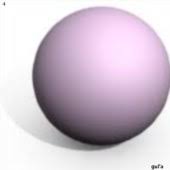 -----------       ----------      ----------------      ----------       -------------          ----------2. Vymenujte predmety tvaru kocky:-------------------------------------------------------------------------------------------------3. Na modeli kocky ukážte vrcholy, hrany, stenya) Určte počet vrcholov, hrán a stien kocky.b) Aké sú hrany kocky?c) Aký tvar majú steny kocky?4. Sieť ktorého telesa je na obrázku?5. Drôtený model kocky má hranu 5cm dlhu. Koľko centimetrov drôtu je na modeli?9.r.                                             MAT  GeometriaObjemy telies – všeobecne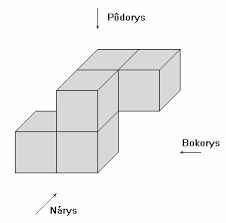 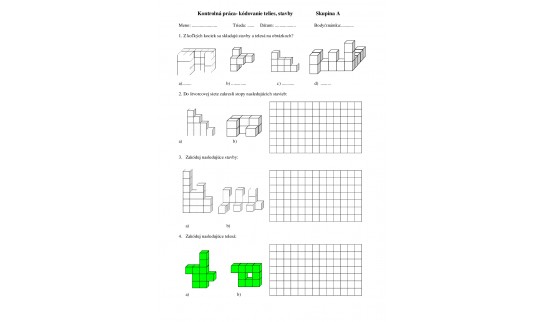 1. Odhadnite, ktoré teleso má najväčší (najmenší) objem. Urobte kontrolu sčítaním kociek.CVIČENIEKoľko kociek cukru je v škatuli s hmotnosťou 1kg.a) Kocky počítajte po jednej.b) Vypočítajte objem škatule, ak jednotkou objemu je kocka cukru.c) Porovnajte výsledky a) a b).Ktoré kvapaliny sa predávajú v litrových fľašiach ?V akých jednotkách sa udáva objem suda od piva, nádrže osobného auta a cisterny na mlieko ?Určte objem vedra, ak jednotkou objemu je fľaša od octu.8.r.                                                    SJL   SLOH                                      DOTAZNÍKPríklady online dotazníkov: Chod domácnostiEfektivita a vnímanie reklamyHodnotenie poskytovanej službyHodnotenie produktu Nákupné tendencie spotrebiteľaObľúbenosť adrenalínových aktivítObľúbenosť hier a hraniePovedomie o značkePrieskum cenovej citlivosti produktuPrieskum využívania mobilných zariadeníSkúsenosti s nakupovanímDotazníky spokojnostiDotazníky pre študentovAnketyRegistračné formuláreVýplni dotazník v Pracovnom zošite zo slovenského jazyka na s. 41   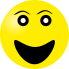 9.r.                                                SJL  slohMarec – mesiac knihyPrecitajte text.Čo znamená kniha?Akú moc má kniha ?Prečo kniha  je zdrojom múdrosti  informácií ?Kde si môžeme vybrať knihu?Máme v škole knižnicu? Kde ?Podčiarknite vetu, v ktorej sa zdôrazňuje význam knihy.Kniha má moc premeniť zlú náladu na dobrú a dobrú na ešte lepšiu. Kniha nám pomáha rozvíjať našu fantáziu, predstavivosť, núti nás premýšľať, rozširuje našu slovnú zásobu, vzdeláva nás a duševne obohacuje. Dovoľuje nám vžiť sa do úlohy hlavných hrdinov. Už v dávnych dobách sa považovala za zdroj múdrostí a informácií. Zapisovali sa do nich rodokmene, dejiny, udalosti a rôzne dôležité informácie. V dnešnej dobe taká maličkosť, akou je vedieť čítať, nebola vždy samozrejmosťou. Schopnosť čítať a písať bolo výsadné právo historikov, lekárov, umelcov… Dokonca aj panovníci a šľachta mali na túto, vtedy zbytočnú a podradnú, prácu vlastných ľudí. Spolu s pätnástym storočím, keď Ján Gutenberg vynašiel kníhtlač, prichádza aj zvyšujúci sa záujem o čítanie a knihy ako také. 